Cabinet Social Wellbeing Committee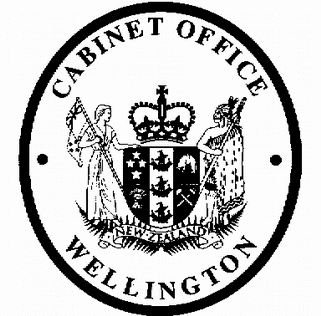 Minute of DecisionThis document contains information for the New Zealand Cabinet. It must be treated in confidence and handled in accordance with any security classification, or other endorsement. The information can only be released, including under the Official Information Act 1982, by persons with the appropriate authority.Student Loan Business Transformation Policy Changes for 2020Portfolio	Education / RevenueOn 13 March 2019, the Cabinet Social Wellbeing Committee:noted that Inland Revenue is planning to move the student loan scheme to new systems and processes in April 2020;noted that there are several policy changes requiring legislative change that can make it easier for borrowers to meet their obligations and improve the administration of the student loan scheme;agreed that changes to borrower’s repayment obligations prior to 1 April 2013 be limited to changes in residency status, where fraud is involved, or where a tax return has not been filed and it is cost effective to make changes;agreed that the Commissioner of Inland Revenue have the ability to return an adversely affected borrower, who notifies the Commissioner, to the position they would have been in but for the proposal in paragraph 3;agreed to change the name of the student loan repayment holiday to student loan temporary repayment suspension;agreed that Inland Revenue have the ability to write-off student loans taken out before 2000, in cases where borrowers have been able to prove that they did not take out the loan;agreed that Inland Revenue have the ability to notify a borrower’s employer when the borrower’s student loan is close to being fully repaid;agreed that overseas-based borrowers with serious illness or disabilities should be treated as New Zealand based;agreed that the decisions in paragraphs 3-8, if agreed, will apply from 1 April 2020;invited the Minister of Revenue to instruct Parliamentary Counsel Office to draft the necessary amendments to give effect to the changes recommended in the paper under SWC-19-SUB-0014.Jenny Vickers Committee SecretaryHard-copy distribution: (see over)Present:	Officials present from:Rt Hon Jacinda Ardern Rt Hon Winston Peters Hon Kelvin  Davis Hon Phil Twyford Hon Chris Hipkins Hon Andrew LittleHon Carmel Sepuloni (Chair) Hon Dr David ClarkHon Stuart Nash Hon Jenny Salesa Hon Tracey Martin Hon Willie JacksonHon Aupito William Sio Michael Wood MPJan Logie MPOffice of the Prime MinisterDepartment of the Prime Minister and Cabinet Office of the Chair of SWCOfficials committee for SWCHard-copy distribution: Minister of Education Minister of Revenue